Развивающие игры для обучения чтению Психологи считают, что в 4 - 5 лет ребенку легче учиться чтению, чем в 7 - 8, объясняя это тем, что пятилетний ребенок уже хорошо освоил речь, но слова и звуки ему еще интересны. Он охотно с ними экспериментирует, легко запоминает целые слова, а затем начинает различать в них буквы, и взрослому остается только придать его интересу направление, необходимое для овладения навыком чтения. 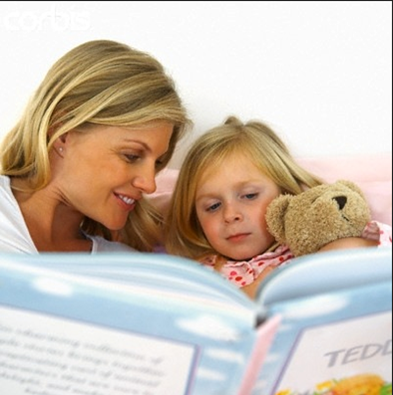        В старшем же возрасте слова и звуки становятся для ребенка чем-то привычным и его экспериментаторский  интерес пропадает.
Согласно наблюдениям психологов, интеллектуальное развитие дошкольника наиболее успешно проходит в процессе его игровой деятельности.
             Принципы обучения чтению дошкольников с помощью игр предложил детский психолог Д.Б. Эльконин. Эти принципы лежат в основе большинства программ обучения чтению. Мы предлагаем вашему вниманию программу занятий, состоящую из пяти этапов. На каждом из них ребенок обучается, играя со взрослым в игры, разработанные челябинскими психологами Л.Г. Матвеевой, И.В. Выбойщик, Д.Е. Мякушиным.
                       Этап первый: добуквенный, звуковой период обучения.
           Предшествует знакомству и работе ребенка с буквами. Ребенку показывают, что речь "строится" из звуков. Взрослый играет с ребенком в звуковые игры, цель которых - выделение в словах определенных звуков.
1. Звукоподражание.
Взрослый задает вопросы ребенку, например:
- Как жужжит пчела? (Ж-ж-ж!)
- Как шипит змея? (Ш-ш-ш!)
- Как гудит поезд? (У-у-у!)
2. Главный звук.
           Взрослый читает ребенку стихи, выделяя основной звук. Хорошо использовать тексты стихотворных азбук, например, Е.Л. Благининой "Научусь-ка я читать" или С.Я. Маршака "Азбука в стихах и картинках" и т.д.
Жужжит над жимолостью жук.
Тяжелый на жуке кожух.
                             Е. Благинина.
Дятел жил в дупле пустом, 
Дуб долбил, как долотом.
                             С.Я. Маршак.
3. Магазин.
         Взрослый - продавец, а ребенок - покупатель, который "приходит" в магазин, чтобы выбрать себе что-то из товаров. За покупку нужно расплатиться первым звуком слова. Например, если ребенок хочет купить ложку, то он должен сказать "Л-л".
            Этап второй: определение звукового состава слова.
Ребенка учат определять, из каких звуков состоит слово, различать твердую и мягкую пару согласных, выделять ударный гласный звук.
1. Запретные звуки.
Эта игра помогает развить у ребенка умение выделять звуки в слове и учит его работать по правилу.
            Взрослый и ребенок договариваются, что один из звуков является запретным, например, нельзя произносить "3" или "К". Взрослый показывает ребенку картинки и спрашивает, что на них изображено, ребенок старается ответить, не называя запретный звук. Пусть на первом этапе запретный звук будет находиться в начале слова, а потом в конце.
- Кто ползет и шипит?
- …мея.
- Кто мурлыкает и все время умывается?
- …от.
- Кто пятится назад?
- Ра...
2. Тим и Том.
Эта игра учит ребенка различать твердые и мягкие звуки.
Нарисуйте двух человечков. Том "твердый" - он угловатый, тощий, а Тим "мягкий" - он округлый и толстый. Познакомьте с ними ребенка:
- Видишь, это Том, его имя начинается очень твердо. Т-т-т. Он сам весь твердый, как этот звук, и выбирает все твердое. Любит Томатный Сок, носит всегда Пальто, играет в Морской Бой и Мыльные Пузыри. А это Тим, его имя начинается мягко. Ть-ть-ть. Он любит все, что звучит так же мягко, как его имя: ест Тянучки и Тефтели, играет в Мяч, Рисует и носит Пиджак. Ты будешь Тим, а я Том. Мы идем в поход. Как ты думаешь, что с собой возьмет Тим: РЮКЗАК или РАНЕЦ? Также Тим и Том должны взять с собой КОТЕЛОК, КОНСЕРВЫ, САХАР, ЛОЖКИ, МИСКУ, ВЕРЕВКУ, БИНОКЛЬ, КОМПАС, КАРТУ, ЛЕДЕНЦЫ, КРОССОВКИ, КЕДЫ, КЕПКУ, ПАНАМКУ и т.д. Ребенку с помощью взрослого нужно выбрать, что из этого понесет Тим, а что Том. Потом можно поменяться ролями, пусть ребенок побудет Томом, который собирает грибы (ЛИСИЧКИ, МАСЛЯТА), ягоды (ЗЕМЛЯНИКУ, ГОЛУБИКУ), ловит рыбу (ЛЕЩА, САЗАНА) и т.д.
3. Заблудились в лесу.
Эта игра поможет ребенку научиться выделять в слове ударный звук.
Игрушки разбежались по комнате, их нужно позвать, потянув ударный звук - самый "громкий" звук в слове.
- Ми-и-ишка!
- Маши-и-инка!
- Сло-о-он!
                        Этап третий: звуковой анализ слова.
Ребенка учат выделять все звуки в словах из трех - пяти звуков и фиксировать их с помощью фишек (кусочков картона, пуговиц, мозаики).
1. Дом звуков.
Взрослый рисует "комнаты" для звуков. Например, для слова "кот" надо нарисовать дом из трех комнат: три квадратика.
- В каждой комнате должен жить звук, давай их расселим.
Ребенок произносит звук, который будет "жить" в этой комнате, и кладет на квадратик фишку.
- К, О, Т.
Частая ошибка - ребенок правильно называет первый и последний звуки и "теряет" средний. Взрослый может удивиться:
- Разве здесь живет "КТ"? Здесь живет "Ко-о-от"! (тянет пропущенный звук).
2. Дом в лесу.
Задача та же, только домик надо нарисовать из четырех комнат.
- В этом доме хотят поселиться ЛЕВ, СЛОН и ЖИРАФ. Как ты думаешь, для кого из них этот дом построили? А смогут ли в нем жить ЛИСА, ВОЛК, УЖ, СОВА, СОБАКА, КРОТ, ВОРОНА?
           Если ребенок испытывает трудности, нарисуйте дополнительно трехкомнатный и пятикомнатный домики, попросив "расселить" зверей в подходящий для каждого из них дом.
3. Стройка.
Игра для закрепления навыка расстановки ударений.
- Со склада стройматериалов на стройку нужно привезти сначала ЦЕМЕНТ, затем КИРПИЧ, следом ПЕСОК, потом ГЛИНУ, за ней СТЕКЛО, а под конец - ДОСКИ. Ты будешь шофером.
Взрослый делает шесть карточек с числом квадратиков, соответствующим количеству звуков в каждом слове, и заштрихованными ударными звуками. Это и будут необходимые стройматериалы. Взрослый просит ребенка:
- Найди и отвези на стройку ЦЕМЕНТ.
                Этап четвертый: буквенный период обучения.
          Ребенка знакомят с алфавитным обозначением звуков с помощью картинной азбуки, кубиков или выкладывая изображения букв из палочек, рисуя буквы на снегу или песке, на запотевшем стекле, отыскивая знакомые буквы в вывесках магазинов и заголовках газет. Все это помогает сделать обучение ненавязчивым и интересным. Вы можете учить с ребенком буквы на прогулке, в дороге, в гостях.
1. Звуковое лото.
Взрослый раздает детям карточки с изображением разных предметов, растений или животных. Потом показывает знакомую детям букву и спрашивает:
- У кого есть слово на эту букву?
Затем игра усложняется: на карточках печатными буквами пишутся слова, дети должны узнавать предложенные буквы в начале, середине и конце слова.
2. Машины.
Ребенок должен сложить в машину марки "Л" все карточки со словами на эту букву, а в машину марки "М" - все слова, начинающиеся с буквы "М".
3. Дорисуй букву.
Взрослый рисует элементы печатных букв, а ребенок должен дорисовать недостающие, чтобы получилась та или иная буква.
Можно также вернуться к игре "Дом звуков", но теперь вместо произнесения звуков и раскладывания фишек ребенок должен сказать взрослому, какие буквы нужно написать, чтобы поселить в домик того или иного зверя.
                        Этап пятый: слияние слогов в слова.
          На первых порах обучения ребенка слог является основной единицей чтения. Учите ребенка читать слоги протяжно, как бы "пропевая" их ("ССОО-ССННАА", "ММАА-ШШИИ-ННАА"). Это поможет ребенку избежать "рубленого" слога, который замедляет переход от слогового чтения к чтению словами.
          Запаситесь кубиками или карточками с изображением букв. Пусть ребенок пытается сложить слова, которые вы ему предлагаете. Начните с самых простых. Покажите ему, как складывать слова, на примере отрывка из стихотворения Г. Виеру "Мама":
- Ну-ка, М, дай руку А, 
Ну-ка, МА,
МА и МА, а вместе МАМА - 
Это я пишу сама.
        Работа с ударением ускорит и облегчит переход к чтению словами. Вот несколько игр, помогающих ребенку усвоить принцип слогослияния.
1. Перестановка ударений.
        Пусть ребенок поэкспериментирует с ударениями в словах, отвечая на ваши вопросы.
- Как тебя зовут?
- ПашА. ПАша.
- Что это такое?
- ТЕлевизор, телЕвизор, телевИзор, телевизОр.
2. Укротитель.
        Ребенку даются карточки с написанными на них печатными буквами названиями диких животных, которых ему надо укротить, поставив ударение на соответствующую гласную (ударение "ставится" с помощью специальной фишки). Например, в слове БИЗОН ребенок должен положить фишку на букву О. Если ребенок слишком долго думает или ставит ударение неправильно, животное "убегает" в лес (джунгли, степь и т.п.). Укротителю нужно правильно позвать его, чтобы оно вернулось.
         Внимание, родители! Предлагаемые игры можно варьировать в зависимости от ваших возможностей и фантазии. Не бойтесь импровизировать - это сделает ваши занятия с ребенком более интересными и полезными.
           Возвращайтесь к пройденному материалу в повседневной жизни. Например, пусть ребенок тренируется ставить ударения в словах, когда вы ходите с ним по магазину самообслуживания в поисках ГРЕ-Е-ЕЧКИ, СА-А-АХАРА, РЫ-Ы-ЫБЫ и т.д. Читая ребенку перед сном, выделяйте в тексте пройденный звук. Готовя ужин, попросите ребенка найти на кухне все предметы, начинающиеся на определенную букву. Все это поможет малышу лучше усвоить материал, и, кроме того, вы сможете сохранить эффект непрерывности обучения.            Чтобы добиться успеха и не отбить у ребенка интерес к развивающим занятиям, необходимо следовать определенным правилам:
- Занимаясь с ребенком, соблюдайте последовательность этапов. Не ждите слишком быстрых результатов. Учитывайте особенности своего ребенка: некоторым детям для усвоения материала необходимо неделю играть с одной и той же буквой, звуком, а другие за один день могут запомнить пол-алфавита или научиться правильно расставлять ударения.
- Используйте для занятий как можно больше наглядных материалов: цветных картинок, кубиков, игрушек, реальных предметов, рисуйте то, о чем идет речь в задании (животных, машинки и т.д.), потому что маленькому ребенку трудно воспринимать информацию на слух.
- Избегайте монотонности и однообразия: не занимайтесь с ребенком одним типом заданий более 10 минут, прерывайтесь на физкультурные разминки, рисование, совместный поиск чего-то нужного для занятий.
- Играйте с ребенком в школу, где вы будете учеником, а он - учителем. Когда ребенок усвоит, например, названия букв, превратитесь в Незнайку, который все путает и ошибается, пусть малыш исправляет ваши ошибки.
     Самое главное: наберитесь терпения и избегайте критики и отрицательных оценок! Помните, что вы играете со своим ребенком. Эти занятия должны доставлять ему удовольствие. Хвалите ребенка за минимальные успехи, хотя бы за то, что он просто старается выполнить ваши задания.
                                                                                      Автор: Т. Вятчинова.